UST-17B	UST Suspected Release 7 Day Notice	UST Suspected Release 7 Day Notice	UST Suspected Release 7 Day Notice	UST Suspected Release 7 Day Notice	UST Suspected Release 7 Day Notice	UST Suspected Release 7 Day Notice	UST Suspected Release 7 Day Notice	UST Suspected Release 7 Day Notice	UST Suspected Release 7 Day Notice	UST Suspected Release 7 Day Notice	UST Suspected Release 7 Day Notice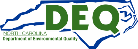 This form must be used to report to DEQ, within 7 days of discovery, the investigation results for a Suspected Release from any of the following:Failed or inconclusive leak detection or tightness test results. This includes positive test results, such as “Increase”, which indicates the level in the UST system has increased more than 0.2 gph.Unusual operating conditions which can include, but are not limited to, the erratic behavior of dispensing equipment; the unexplained presence of water in the tank; the presence of fuel in containment sumps or interstitial spaces; or the degradation of any equipment or element of an underground storage tank system to the point where that equipment or element can not reasonably be expected to perform its intended function.Internal inspection results such as, perforations, corrosion holes, weld failures, or other similar defects that indicate a release could have occurred.If you have more than four UST systems to report suspected release investigations, then attach additional sheets of the UST-17B form.Please submit this form along with the supporting documentation to: 		NCDEQ/DWM, UST Section	1646 Mail Service Center	Raleigh, North Carolina  27699-1646	OR	Fax to (919) 715-1117	OR	UST.Permits@deq.nc.govThis form must be used to report to DEQ, within 7 days of discovery, the investigation results for a Suspected Release from any of the following:Failed or inconclusive leak detection or tightness test results. This includes positive test results, such as “Increase”, which indicates the level in the UST system has increased more than 0.2 gph.Unusual operating conditions which can include, but are not limited to, the erratic behavior of dispensing equipment; the unexplained presence of water in the tank; the presence of fuel in containment sumps or interstitial spaces; or the degradation of any equipment or element of an underground storage tank system to the point where that equipment or element can not reasonably be expected to perform its intended function.Internal inspection results such as, perforations, corrosion holes, weld failures, or other similar defects that indicate a release could have occurred.If you have more than four UST systems to report suspected release investigations, then attach additional sheets of the UST-17B form.Please submit this form along with the supporting documentation to: 		NCDEQ/DWM, UST Section	1646 Mail Service Center	Raleigh, North Carolina  27699-1646	OR	Fax to (919) 715-1117	OR	UST.Permits@deq.nc.govThis form must be used to report to DEQ, within 7 days of discovery, the investigation results for a Suspected Release from any of the following:Failed or inconclusive leak detection or tightness test results. This includes positive test results, such as “Increase”, which indicates the level in the UST system has increased more than 0.2 gph.Unusual operating conditions which can include, but are not limited to, the erratic behavior of dispensing equipment; the unexplained presence of water in the tank; the presence of fuel in containment sumps or interstitial spaces; or the degradation of any equipment or element of an underground storage tank system to the point where that equipment or element can not reasonably be expected to perform its intended function.Internal inspection results such as, perforations, corrosion holes, weld failures, or other similar defects that indicate a release could have occurred.If you have more than four UST systems to report suspected release investigations, then attach additional sheets of the UST-17B form.Please submit this form along with the supporting documentation to: 		NCDEQ/DWM, UST Section	1646 Mail Service Center	Raleigh, North Carolina  27699-1646	OR	Fax to (919) 715-1117	OR	UST.Permits@deq.nc.govThis form must be used to report to DEQ, within 7 days of discovery, the investigation results for a Suspected Release from any of the following:Failed or inconclusive leak detection or tightness test results. This includes positive test results, such as “Increase”, which indicates the level in the UST system has increased more than 0.2 gph.Unusual operating conditions which can include, but are not limited to, the erratic behavior of dispensing equipment; the unexplained presence of water in the tank; the presence of fuel in containment sumps or interstitial spaces; or the degradation of any equipment or element of an underground storage tank system to the point where that equipment or element can not reasonably be expected to perform its intended function.Internal inspection results such as, perforations, corrosion holes, weld failures, or other similar defects that indicate a release could have occurred.If you have more than four UST systems to report suspected release investigations, then attach additional sheets of the UST-17B form.Please submit this form along with the supporting documentation to: 		NCDEQ/DWM, UST Section	1646 Mail Service Center	Raleigh, North Carolina  27699-1646	OR	Fax to (919) 715-1117	OR	UST.Permits@deq.nc.govThis form must be used to report to DEQ, within 7 days of discovery, the investigation results for a Suspected Release from any of the following:Failed or inconclusive leak detection or tightness test results. This includes positive test results, such as “Increase”, which indicates the level in the UST system has increased more than 0.2 gph.Unusual operating conditions which can include, but are not limited to, the erratic behavior of dispensing equipment; the unexplained presence of water in the tank; the presence of fuel in containment sumps or interstitial spaces; or the degradation of any equipment or element of an underground storage tank system to the point where that equipment or element can not reasonably be expected to perform its intended function.Internal inspection results such as, perforations, corrosion holes, weld failures, or other similar defects that indicate a release could have occurred.If you have more than four UST systems to report suspected release investigations, then attach additional sheets of the UST-17B form.Please submit this form along with the supporting documentation to: 		NCDEQ/DWM, UST Section	1646 Mail Service Center	Raleigh, North Carolina  27699-1646	OR	Fax to (919) 715-1117	OR	UST.Permits@deq.nc.govThis form must be used to report to DEQ, within 7 days of discovery, the investigation results for a Suspected Release from any of the following:Failed or inconclusive leak detection or tightness test results. This includes positive test results, such as “Increase”, which indicates the level in the UST system has increased more than 0.2 gph.Unusual operating conditions which can include, but are not limited to, the erratic behavior of dispensing equipment; the unexplained presence of water in the tank; the presence of fuel in containment sumps or interstitial spaces; or the degradation of any equipment or element of an underground storage tank system to the point where that equipment or element can not reasonably be expected to perform its intended function.Internal inspection results such as, perforations, corrosion holes, weld failures, or other similar defects that indicate a release could have occurred.If you have more than four UST systems to report suspected release investigations, then attach additional sheets of the UST-17B form.Please submit this form along with the supporting documentation to: 		NCDEQ/DWM, UST Section	1646 Mail Service Center	Raleigh, North Carolina  27699-1646	OR	Fax to (919) 715-1117	OR	UST.Permits@deq.nc.govThis form must be used to report to DEQ, within 7 days of discovery, the investigation results for a Suspected Release from any of the following:Failed or inconclusive leak detection or tightness test results. This includes positive test results, such as “Increase”, which indicates the level in the UST system has increased more than 0.2 gph.Unusual operating conditions which can include, but are not limited to, the erratic behavior of dispensing equipment; the unexplained presence of water in the tank; the presence of fuel in containment sumps or interstitial spaces; or the degradation of any equipment or element of an underground storage tank system to the point where that equipment or element can not reasonably be expected to perform its intended function.Internal inspection results such as, perforations, corrosion holes, weld failures, or other similar defects that indicate a release could have occurred.If you have more than four UST systems to report suspected release investigations, then attach additional sheets of the UST-17B form.Please submit this form along with the supporting documentation to: 		NCDEQ/DWM, UST Section	1646 Mail Service Center	Raleigh, North Carolina  27699-1646	OR	Fax to (919) 715-1117	OR	UST.Permits@deq.nc.govThis form must be used to report to DEQ, within 7 days of discovery, the investigation results for a Suspected Release from any of the following:Failed or inconclusive leak detection or tightness test results. This includes positive test results, such as “Increase”, which indicates the level in the UST system has increased more than 0.2 gph.Unusual operating conditions which can include, but are not limited to, the erratic behavior of dispensing equipment; the unexplained presence of water in the tank; the presence of fuel in containment sumps or interstitial spaces; or the degradation of any equipment or element of an underground storage tank system to the point where that equipment or element can not reasonably be expected to perform its intended function.Internal inspection results such as, perforations, corrosion holes, weld failures, or other similar defects that indicate a release could have occurred.If you have more than four UST systems to report suspected release investigations, then attach additional sheets of the UST-17B form.Please submit this form along with the supporting documentation to: 		NCDEQ/DWM, UST Section	1646 Mail Service Center	Raleigh, North Carolina  27699-1646	OR	Fax to (919) 715-1117	OR	UST.Permits@deq.nc.govThis form must be used to report to DEQ, within 7 days of discovery, the investigation results for a Suspected Release from any of the following:Failed or inconclusive leak detection or tightness test results. This includes positive test results, such as “Increase”, which indicates the level in the UST system has increased more than 0.2 gph.Unusual operating conditions which can include, but are not limited to, the erratic behavior of dispensing equipment; the unexplained presence of water in the tank; the presence of fuel in containment sumps or interstitial spaces; or the degradation of any equipment or element of an underground storage tank system to the point where that equipment or element can not reasonably be expected to perform its intended function.Internal inspection results such as, perforations, corrosion holes, weld failures, or other similar defects that indicate a release could have occurred.If you have more than four UST systems to report suspected release investigations, then attach additional sheets of the UST-17B form.Please submit this form along with the supporting documentation to: 		NCDEQ/DWM, UST Section	1646 Mail Service Center	Raleigh, North Carolina  27699-1646	OR	Fax to (919) 715-1117	OR	UST.Permits@deq.nc.govThis form must be used to report to DEQ, within 7 days of discovery, the investigation results for a Suspected Release from any of the following:Failed or inconclusive leak detection or tightness test results. This includes positive test results, such as “Increase”, which indicates the level in the UST system has increased more than 0.2 gph.Unusual operating conditions which can include, but are not limited to, the erratic behavior of dispensing equipment; the unexplained presence of water in the tank; the presence of fuel in containment sumps or interstitial spaces; or the degradation of any equipment or element of an underground storage tank system to the point where that equipment or element can not reasonably be expected to perform its intended function.Internal inspection results such as, perforations, corrosion holes, weld failures, or other similar defects that indicate a release could have occurred.If you have more than four UST systems to report suspected release investigations, then attach additional sheets of the UST-17B form.Please submit this form along with the supporting documentation to: 		NCDEQ/DWM, UST Section	1646 Mail Service Center	Raleigh, North Carolina  27699-1646	OR	Fax to (919) 715-1117	OR	UST.Permits@deq.nc.govThis form must be used to report to DEQ, within 7 days of discovery, the investigation results for a Suspected Release from any of the following:Failed or inconclusive leak detection or tightness test results. This includes positive test results, such as “Increase”, which indicates the level in the UST system has increased more than 0.2 gph.Unusual operating conditions which can include, but are not limited to, the erratic behavior of dispensing equipment; the unexplained presence of water in the tank; the presence of fuel in containment sumps or interstitial spaces; or the degradation of any equipment or element of an underground storage tank system to the point where that equipment or element can not reasonably be expected to perform its intended function.Internal inspection results such as, perforations, corrosion holes, weld failures, or other similar defects that indicate a release could have occurred.If you have more than four UST systems to report suspected release investigations, then attach additional sheets of the UST-17B form.Please submit this form along with the supporting documentation to: 		NCDEQ/DWM, UST Section	1646 Mail Service Center	Raleigh, North Carolina  27699-1646	OR	Fax to (919) 715-1117	OR	UST.Permits@deq.nc.govThis form must be used to report to DEQ, within 7 days of discovery, the investigation results for a Suspected Release from any of the following:Failed or inconclusive leak detection or tightness test results. This includes positive test results, such as “Increase”, which indicates the level in the UST system has increased more than 0.2 gph.Unusual operating conditions which can include, but are not limited to, the erratic behavior of dispensing equipment; the unexplained presence of water in the tank; the presence of fuel in containment sumps or interstitial spaces; or the degradation of any equipment or element of an underground storage tank system to the point where that equipment or element can not reasonably be expected to perform its intended function.Internal inspection results such as, perforations, corrosion holes, weld failures, or other similar defects that indicate a release could have occurred.If you have more than four UST systems to report suspected release investigations, then attach additional sheets of the UST-17B form.Please submit this form along with the supporting documentation to: 		NCDEQ/DWM, UST Section	1646 Mail Service Center	Raleigh, North Carolina  27699-1646	OR	Fax to (919) 715-1117	OR	UST.Permits@deq.nc.govThis form must be used to report to DEQ, within 7 days of discovery, the investigation results for a Suspected Release from any of the following:Failed or inconclusive leak detection or tightness test results. This includes positive test results, such as “Increase”, which indicates the level in the UST system has increased more than 0.2 gph.Unusual operating conditions which can include, but are not limited to, the erratic behavior of dispensing equipment; the unexplained presence of water in the tank; the presence of fuel in containment sumps or interstitial spaces; or the degradation of any equipment or element of an underground storage tank system to the point where that equipment or element can not reasonably be expected to perform its intended function.Internal inspection results such as, perforations, corrosion holes, weld failures, or other similar defects that indicate a release could have occurred.If you have more than four UST systems to report suspected release investigations, then attach additional sheets of the UST-17B form.Please submit this form along with the supporting documentation to: 		NCDEQ/DWM, UST Section	1646 Mail Service Center	Raleigh, North Carolina  27699-1646	OR	Fax to (919) 715-1117	OR	UST.Permits@deq.nc.govI. UST OWNERI. UST OWNERI. UST OWNERI. UST OWNERI. UST OWNERI. UST OWNERI. UST OWNERII. UST FACILITYII. UST FACILITYII. UST FACILITYII. UST FACILITYII. UST FACILITYII. UST FACILITYName:Name:Name:Name:Name:Name:Name:Name:Name:Name:Facility ID:Facility ID:Facility ID:Address:Address:Address:Address:Address:Address:Address:Address:Address:Address:Address:Address:Address:City:City:City:State:State:Zip:Zip:City:City:City:County:County:County:Person Reporting:Person Reporting:Person Reporting:Person Reporting:Title of Person Reporting:Title of Person Reporting:Title of Person Reporting:Title of Person Reporting:Title of Person Reporting:Telephone Number:(   )        Telephone Number:(   )        Telephone Number:(   )        Telephone Number:(   )        III. INVESTIGATION RESULTSIII. INVESTIGATION RESULTSIII. INVESTIGATION RESULTSIII. INVESTIGATION RESULTSIII. INVESTIGATION RESULTSIII. INVESTIGATION RESULTSIII. INVESTIGATION RESULTSIII. INVESTIGATION RESULTSIII. INVESTIGATION RESULTSIII. INVESTIGATION RESULTSIII. INVESTIGATION RESULTSIII. INVESTIGATION RESULTSIII. INVESTIGATION RESULTSTank Number / Size:Tank Number / Size:     	/               	/               	/               	/               	/               	/               	/               	/               	/               	/               	/          Product Stored:Product Stored:Reason for Suspected Release Investigation (Check all that apply):You must attach the supporting documentation specified in the footnote for the reason(s) selected.Reason for Suspected Release Investigation (Check all that apply):You must attach the supporting documentation specified in the footnote for the reason(s) selected.	Data entry error 1	Dispensing fuel while 	test is being conducted 2	Faulty equipment 3	Incorrect stick or meter reading 1	Incorrect tank chart 4	Internal Inspection 5	Meter not calibrated 6	Other (Attach explanation)1	Tank/Dispenser containment sump contains liquid 7	Tilted tank 8	Unknown 1 	Data entry error 1	Dispensing fuel while 	test is being conducted 2	Faulty equipment 3	Incorrect stick or meter reading 1	Incorrect tank chart 4	Internal Inspection 5	Meter not calibrated 6	Other (Attach explanation)1	Tank/Dispenser containment sump contains liquid 7	Tilted tank 8	Unknown 1 	Data entry error 1	Dispensing fuel while 	test is being conducted 2	Faulty equipment 3	Incorrect stick or meter reading 1	Incorrect tank chart 4	Internal Inspection 5	Meter not calibrated 6	Other (Attach explanation)1	Tank/Dispenser containment sump contains liquid 7	Tilted tank 8	Unknown 1 	Data entry error 1	Dispensing fuel while 	test is being conducted 2	Faulty equipment 3	Incorrect stick or meter reading 1	Incorrect tank chart 4	Internal Inspection 5	Meter not calibrated 6	Other (Attach explanation)1	Tank/Dispenser containment sump contains liquid 7	Tilted tank 8	Unknown 1 	Data entry error 1	Dispensing fuel while 	test is being conducted 2	Faulty equipment 3	Incorrect stick or meter reading 1	Incorrect tank chart 4	Internal Inspection 5	Meter not calibrated 6	Other (Attach explanation)1	Tank/Dispenser containment sump contains liquid 7	Tilted tank 8	Unknown 1	Data entry error 1	Dispensing fuel while 	test is being conducted 2	Faulty equipment 3	Incorrect stick or meter reading 1	Incorrect tank chart 4	Internal Inspection 5	Meter not calibrated 6	Other (Attach explanation)1	Tank/Dispenser containment sump contains liquid 7	Tilted tank 8	Unknown 1	Data entry error 1	Dispensing fuel while 	test is being conducted 2	Faulty equipment 3	Incorrect stick or meter reading 1	Incorrect tank chart 4	Internal Inspection 5	Meter not calibrated 6	Other (Attach explanation)1	Tank/Dispenser containment sump contains liquid 7	Tilted tank 8	Unknown 1	Data entry error 1	Dispensing fuel while 	test is being conducted 2	Faulty equipment 3	Incorrect stick or meter reading 1	Incorrect tank chart 4	Internal Inspection 5	Meter not calibrated 6	Other (Attach explanation)1	Tank/Dispenser containment sump contains liquid 7	Tilted tank 8	Unknown 1	Data entry error 1	Dispensing fuel while 	test is being conducted 2	Faulty equipment 3	Incorrect stick or meter reading 1	Incorrect tank chart 4	Internal Inspection 5	Meter not calibrated 6	Other (Attach explanation)1	Tank/Dispenser containment sump contains liquid 7	Tilted tank 8	Unknown 1	Data entry error 1	Dispensing fuel while 	test is being conducted 2	Faulty equipment 3	Incorrect stick or meter reading 1	Incorrect tank chart 4	Internal Inspection 5	Meter not calibrated 6	Other (Attach explanation)1	Tank/Dispenser containment sump contains liquid 7	Tilted tank 8	Unknown 1	Data entry error 1	Dispensing fuel while 	test is being conducted 2	Faulty equipment 3	Incorrect stick or meter reading 1	Incorrect tank chart 4	Internal Inspection 5	Meter not calibrated 6	Other (Attach explanation)1	Tank/Dispenser containment sump contains liquid 7	Tilted tank 8	Unknown 11	Conduct a tank and/or line tightness test and attach the results, along with all of the supporting data sheets for the test method, to this form for submittal.  The summary page listing the results by itself is not acceptable.  If the tightness test results are fail, then you must repair or replace your UST system and conduct a site check in accordance with 15A NCAC 2N .0603.2	Provide sales receipts or other comparable documentation that shows fuel was being dispensed from the UST during the test.3	Provide invoices (with a description of the work completed) or other documentation that shows the equipment has been repaired.4	Correct your leak detection results using the correct tank chart and submit copies with this form.5	Repair the UST in accordance with the manufacturer’s instructions or a national standard (e.g., PEI API 1631) and conduct a site check in accordance with 15A NCAC 2N .0603. If the UST is not repaired, then it must be permanently closed in accordance with the latest version of the UST Sections Guidelines for Tank Closure.6	Correct your leak detection results using the amount your meter was adjusted following calibration and submit copies of the meter calibration and leak detection results with this form.7	Conduct a tightness test (e.g., hydrostatic test) of the sump and submit the test result along with this form. If the test results are fail, then you must repair or replace the containment sump and conduct a site check in accordance with 15A NCAC 2N .0603.8	Submit documentation from your UST equipment contractor explaining how they determined the UST was tilted. Correct your leak detection results using a tank chart adjusted for the tilt and submit with this form.Note: Tank, piping, spill bucket and containment sump replacements must be done in accordance with 15A NCAC 2N .09001	Conduct a tank and/or line tightness test and attach the results, along with all of the supporting data sheets for the test method, to this form for submittal.  The summary page listing the results by itself is not acceptable.  If the tightness test results are fail, then you must repair or replace your UST system and conduct a site check in accordance with 15A NCAC 2N .0603.2	Provide sales receipts or other comparable documentation that shows fuel was being dispensed from the UST during the test.3	Provide invoices (with a description of the work completed) or other documentation that shows the equipment has been repaired.4	Correct your leak detection results using the correct tank chart and submit copies with this form.5	Repair the UST in accordance with the manufacturer’s instructions or a national standard (e.g., PEI API 1631) and conduct a site check in accordance with 15A NCAC 2N .0603. If the UST is not repaired, then it must be permanently closed in accordance with the latest version of the UST Sections Guidelines for Tank Closure.6	Correct your leak detection results using the amount your meter was adjusted following calibration and submit copies of the meter calibration and leak detection results with this form.7	Conduct a tightness test (e.g., hydrostatic test) of the sump and submit the test result along with this form. If the test results are fail, then you must repair or replace the containment sump and conduct a site check in accordance with 15A NCAC 2N .0603.8	Submit documentation from your UST equipment contractor explaining how they determined the UST was tilted. Correct your leak detection results using a tank chart adjusted for the tilt and submit with this form.Note: Tank, piping, spill bucket and containment sump replacements must be done in accordance with 15A NCAC 2N .09001	Conduct a tank and/or line tightness test and attach the results, along with all of the supporting data sheets for the test method, to this form for submittal.  The summary page listing the results by itself is not acceptable.  If the tightness test results are fail, then you must repair or replace your UST system and conduct a site check in accordance with 15A NCAC 2N .0603.2	Provide sales receipts or other comparable documentation that shows fuel was being dispensed from the UST during the test.3	Provide invoices (with a description of the work completed) or other documentation that shows the equipment has been repaired.4	Correct your leak detection results using the correct tank chart and submit copies with this form.5	Repair the UST in accordance with the manufacturer’s instructions or a national standard (e.g., PEI API 1631) and conduct a site check in accordance with 15A NCAC 2N .0603. If the UST is not repaired, then it must be permanently closed in accordance with the latest version of the UST Sections Guidelines for Tank Closure.6	Correct your leak detection results using the amount your meter was adjusted following calibration and submit copies of the meter calibration and leak detection results with this form.7	Conduct a tightness test (e.g., hydrostatic test) of the sump and submit the test result along with this form. If the test results are fail, then you must repair or replace the containment sump and conduct a site check in accordance with 15A NCAC 2N .0603.8	Submit documentation from your UST equipment contractor explaining how they determined the UST was tilted. Correct your leak detection results using a tank chart adjusted for the tilt and submit with this form.Note: Tank, piping, spill bucket and containment sump replacements must be done in accordance with 15A NCAC 2N .09001	Conduct a tank and/or line tightness test and attach the results, along with all of the supporting data sheets for the test method, to this form for submittal.  The summary page listing the results by itself is not acceptable.  If the tightness test results are fail, then you must repair or replace your UST system and conduct a site check in accordance with 15A NCAC 2N .0603.2	Provide sales receipts or other comparable documentation that shows fuel was being dispensed from the UST during the test.3	Provide invoices (with a description of the work completed) or other documentation that shows the equipment has been repaired.4	Correct your leak detection results using the correct tank chart and submit copies with this form.5	Repair the UST in accordance with the manufacturer’s instructions or a national standard (e.g., PEI API 1631) and conduct a site check in accordance with 15A NCAC 2N .0603. If the UST is not repaired, then it must be permanently closed in accordance with the latest version of the UST Sections Guidelines for Tank Closure.6	Correct your leak detection results using the amount your meter was adjusted following calibration and submit copies of the meter calibration and leak detection results with this form.7	Conduct a tightness test (e.g., hydrostatic test) of the sump and submit the test result along with this form. If the test results are fail, then you must repair or replace the containment sump and conduct a site check in accordance with 15A NCAC 2N .0603.8	Submit documentation from your UST equipment contractor explaining how they determined the UST was tilted. Correct your leak detection results using a tank chart adjusted for the tilt and submit with this form.Note: Tank, piping, spill bucket and containment sump replacements must be done in accordance with 15A NCAC 2N .09001	Conduct a tank and/or line tightness test and attach the results, along with all of the supporting data sheets for the test method, to this form for submittal.  The summary page listing the results by itself is not acceptable.  If the tightness test results are fail, then you must repair or replace your UST system and conduct a site check in accordance with 15A NCAC 2N .0603.2	Provide sales receipts or other comparable documentation that shows fuel was being dispensed from the UST during the test.3	Provide invoices (with a description of the work completed) or other documentation that shows the equipment has been repaired.4	Correct your leak detection results using the correct tank chart and submit copies with this form.5	Repair the UST in accordance with the manufacturer’s instructions or a national standard (e.g., PEI API 1631) and conduct a site check in accordance with 15A NCAC 2N .0603. If the UST is not repaired, then it must be permanently closed in accordance with the latest version of the UST Sections Guidelines for Tank Closure.6	Correct your leak detection results using the amount your meter was adjusted following calibration and submit copies of the meter calibration and leak detection results with this form.7	Conduct a tightness test (e.g., hydrostatic test) of the sump and submit the test result along with this form. If the test results are fail, then you must repair or replace the containment sump and conduct a site check in accordance with 15A NCAC 2N .0603.8	Submit documentation from your UST equipment contractor explaining how they determined the UST was tilted. Correct your leak detection results using a tank chart adjusted for the tilt and submit with this form.Note: Tank, piping, spill bucket and containment sump replacements must be done in accordance with 15A NCAC 2N .09001	Conduct a tank and/or line tightness test and attach the results, along with all of the supporting data sheets for the test method, to this form for submittal.  The summary page listing the results by itself is not acceptable.  If the tightness test results are fail, then you must repair or replace your UST system and conduct a site check in accordance with 15A NCAC 2N .0603.2	Provide sales receipts or other comparable documentation that shows fuel was being dispensed from the UST during the test.3	Provide invoices (with a description of the work completed) or other documentation that shows the equipment has been repaired.4	Correct your leak detection results using the correct tank chart and submit copies with this form.5	Repair the UST in accordance with the manufacturer’s instructions or a national standard (e.g., PEI API 1631) and conduct a site check in accordance with 15A NCAC 2N .0603. If the UST is not repaired, then it must be permanently closed in accordance with the latest version of the UST Sections Guidelines for Tank Closure.6	Correct your leak detection results using the amount your meter was adjusted following calibration and submit copies of the meter calibration and leak detection results with this form.7	Conduct a tightness test (e.g., hydrostatic test) of the sump and submit the test result along with this form. If the test results are fail, then you must repair or replace the containment sump and conduct a site check in accordance with 15A NCAC 2N .0603.8	Submit documentation from your UST equipment contractor explaining how they determined the UST was tilted. Correct your leak detection results using a tank chart adjusted for the tilt and submit with this form.Note: Tank, piping, spill bucket and containment sump replacements must be done in accordance with 15A NCAC 2N .09001	Conduct a tank and/or line tightness test and attach the results, along with all of the supporting data sheets for the test method, to this form for submittal.  The summary page listing the results by itself is not acceptable.  If the tightness test results are fail, then you must repair or replace your UST system and conduct a site check in accordance with 15A NCAC 2N .0603.2	Provide sales receipts or other comparable documentation that shows fuel was being dispensed from the UST during the test.3	Provide invoices (with a description of the work completed) or other documentation that shows the equipment has been repaired.4	Correct your leak detection results using the correct tank chart and submit copies with this form.5	Repair the UST in accordance with the manufacturer’s instructions or a national standard (e.g., PEI API 1631) and conduct a site check in accordance with 15A NCAC 2N .0603. If the UST is not repaired, then it must be permanently closed in accordance with the latest version of the UST Sections Guidelines for Tank Closure.6	Correct your leak detection results using the amount your meter was adjusted following calibration and submit copies of the meter calibration and leak detection results with this form.7	Conduct a tightness test (e.g., hydrostatic test) of the sump and submit the test result along with this form. If the test results are fail, then you must repair or replace the containment sump and conduct a site check in accordance with 15A NCAC 2N .0603.8	Submit documentation from your UST equipment contractor explaining how they determined the UST was tilted. Correct your leak detection results using a tank chart adjusted for the tilt and submit with this form.Note: Tank, piping, spill bucket and containment sump replacements must be done in accordance with 15A NCAC 2N .09001	Conduct a tank and/or line tightness test and attach the results, along with all of the supporting data sheets for the test method, to this form for submittal.  The summary page listing the results by itself is not acceptable.  If the tightness test results are fail, then you must repair or replace your UST system and conduct a site check in accordance with 15A NCAC 2N .0603.2	Provide sales receipts or other comparable documentation that shows fuel was being dispensed from the UST during the test.3	Provide invoices (with a description of the work completed) or other documentation that shows the equipment has been repaired.4	Correct your leak detection results using the correct tank chart and submit copies with this form.5	Repair the UST in accordance with the manufacturer’s instructions or a national standard (e.g., PEI API 1631) and conduct a site check in accordance with 15A NCAC 2N .0603. If the UST is not repaired, then it must be permanently closed in accordance with the latest version of the UST Sections Guidelines for Tank Closure.6	Correct your leak detection results using the amount your meter was adjusted following calibration and submit copies of the meter calibration and leak detection results with this form.7	Conduct a tightness test (e.g., hydrostatic test) of the sump and submit the test result along with this form. If the test results are fail, then you must repair or replace the containment sump and conduct a site check in accordance with 15A NCAC 2N .0603.8	Submit documentation from your UST equipment contractor explaining how they determined the UST was tilted. Correct your leak detection results using a tank chart adjusted for the tilt and submit with this form.Note: Tank, piping, spill bucket and containment sump replacements must be done in accordance with 15A NCAC 2N .09001	Conduct a tank and/or line tightness test and attach the results, along with all of the supporting data sheets for the test method, to this form for submittal.  The summary page listing the results by itself is not acceptable.  If the tightness test results are fail, then you must repair or replace your UST system and conduct a site check in accordance with 15A NCAC 2N .0603.2	Provide sales receipts or other comparable documentation that shows fuel was being dispensed from the UST during the test.3	Provide invoices (with a description of the work completed) or other documentation that shows the equipment has been repaired.4	Correct your leak detection results using the correct tank chart and submit copies with this form.5	Repair the UST in accordance with the manufacturer’s instructions or a national standard (e.g., PEI API 1631) and conduct a site check in accordance with 15A NCAC 2N .0603. If the UST is not repaired, then it must be permanently closed in accordance with the latest version of the UST Sections Guidelines for Tank Closure.6	Correct your leak detection results using the amount your meter was adjusted following calibration and submit copies of the meter calibration and leak detection results with this form.7	Conduct a tightness test (e.g., hydrostatic test) of the sump and submit the test result along with this form. If the test results are fail, then you must repair or replace the containment sump and conduct a site check in accordance with 15A NCAC 2N .0603.8	Submit documentation from your UST equipment contractor explaining how they determined the UST was tilted. Correct your leak detection results using a tank chart adjusted for the tilt and submit with this form.Note: Tank, piping, spill bucket and containment sump replacements must be done in accordance with 15A NCAC 2N .09001	Conduct a tank and/or line tightness test and attach the results, along with all of the supporting data sheets for the test method, to this form for submittal.  The summary page listing the results by itself is not acceptable.  If the tightness test results are fail, then you must repair or replace your UST system and conduct a site check in accordance with 15A NCAC 2N .0603.2	Provide sales receipts or other comparable documentation that shows fuel was being dispensed from the UST during the test.3	Provide invoices (with a description of the work completed) or other documentation that shows the equipment has been repaired.4	Correct your leak detection results using the correct tank chart and submit copies with this form.5	Repair the UST in accordance with the manufacturer’s instructions or a national standard (e.g., PEI API 1631) and conduct a site check in accordance with 15A NCAC 2N .0603. If the UST is not repaired, then it must be permanently closed in accordance with the latest version of the UST Sections Guidelines for Tank Closure.6	Correct your leak detection results using the amount your meter was adjusted following calibration and submit copies of the meter calibration and leak detection results with this form.7	Conduct a tightness test (e.g., hydrostatic test) of the sump and submit the test result along with this form. If the test results are fail, then you must repair or replace the containment sump and conduct a site check in accordance with 15A NCAC 2N .0603.8	Submit documentation from your UST equipment contractor explaining how they determined the UST was tilted. Correct your leak detection results using a tank chart adjusted for the tilt and submit with this form.Note: Tank, piping, spill bucket and containment sump replacements must be done in accordance with 15A NCAC 2N .09001	Conduct a tank and/or line tightness test and attach the results, along with all of the supporting data sheets for the test method, to this form for submittal.  The summary page listing the results by itself is not acceptable.  If the tightness test results are fail, then you must repair or replace your UST system and conduct a site check in accordance with 15A NCAC 2N .0603.2	Provide sales receipts or other comparable documentation that shows fuel was being dispensed from the UST during the test.3	Provide invoices (with a description of the work completed) or other documentation that shows the equipment has been repaired.4	Correct your leak detection results using the correct tank chart and submit copies with this form.5	Repair the UST in accordance with the manufacturer’s instructions or a national standard (e.g., PEI API 1631) and conduct a site check in accordance with 15A NCAC 2N .0603. If the UST is not repaired, then it must be permanently closed in accordance with the latest version of the UST Sections Guidelines for Tank Closure.6	Correct your leak detection results using the amount your meter was adjusted following calibration and submit copies of the meter calibration and leak detection results with this form.7	Conduct a tightness test (e.g., hydrostatic test) of the sump and submit the test result along with this form. If the test results are fail, then you must repair or replace the containment sump and conduct a site check in accordance with 15A NCAC 2N .0603.8	Submit documentation from your UST equipment contractor explaining how they determined the UST was tilted. Correct your leak detection results using a tank chart adjusted for the tilt and submit with this form.Note: Tank, piping, spill bucket and containment sump replacements must be done in accordance with 15A NCAC 2N .09001	Conduct a tank and/or line tightness test and attach the results, along with all of the supporting data sheets for the test method, to this form for submittal.  The summary page listing the results by itself is not acceptable.  If the tightness test results are fail, then you must repair or replace your UST system and conduct a site check in accordance with 15A NCAC 2N .0603.2	Provide sales receipts or other comparable documentation that shows fuel was being dispensed from the UST during the test.3	Provide invoices (with a description of the work completed) or other documentation that shows the equipment has been repaired.4	Correct your leak detection results using the correct tank chart and submit copies with this form.5	Repair the UST in accordance with the manufacturer’s instructions or a national standard (e.g., PEI API 1631) and conduct a site check in accordance with 15A NCAC 2N .0603. If the UST is not repaired, then it must be permanently closed in accordance with the latest version of the UST Sections Guidelines for Tank Closure.6	Correct your leak detection results using the amount your meter was adjusted following calibration and submit copies of the meter calibration and leak detection results with this form.7	Conduct a tightness test (e.g., hydrostatic test) of the sump and submit the test result along with this form. If the test results are fail, then you must repair or replace the containment sump and conduct a site check in accordance with 15A NCAC 2N .0603.8	Submit documentation from your UST equipment contractor explaining how they determined the UST was tilted. Correct your leak detection results using a tank chart adjusted for the tilt and submit with this form.Note: Tank, piping, spill bucket and containment sump replacements must be done in accordance with 15A NCAC 2N .09001	Conduct a tank and/or line tightness test and attach the results, along with all of the supporting data sheets for the test method, to this form for submittal.  The summary page listing the results by itself is not acceptable.  If the tightness test results are fail, then you must repair or replace your UST system and conduct a site check in accordance with 15A NCAC 2N .0603.2	Provide sales receipts or other comparable documentation that shows fuel was being dispensed from the UST during the test.3	Provide invoices (with a description of the work completed) or other documentation that shows the equipment has been repaired.4	Correct your leak detection results using the correct tank chart and submit copies with this form.5	Repair the UST in accordance with the manufacturer’s instructions or a national standard (e.g., PEI API 1631) and conduct a site check in accordance with 15A NCAC 2N .0603. If the UST is not repaired, then it must be permanently closed in accordance with the latest version of the UST Sections Guidelines for Tank Closure.6	Correct your leak detection results using the amount your meter was adjusted following calibration and submit copies of the meter calibration and leak detection results with this form.7	Conduct a tightness test (e.g., hydrostatic test) of the sump and submit the test result along with this form. If the test results are fail, then you must repair or replace the containment sump and conduct a site check in accordance with 15A NCAC 2N .0603.8	Submit documentation from your UST equipment contractor explaining how they determined the UST was tilted. Correct your leak detection results using a tank chart adjusted for the tilt and submit with this form.Note: Tank, piping, spill bucket and containment sump replacements must be done in accordance with 15A NCAC 2N .0900UST-17B Revised 10/2015	http://www.wastenotnc.org/UST-17B Revised 10/2015	http://www.wastenotnc.org/UST-17B Revised 10/2015	http://www.wastenotnc.org/UST-17B Revised 10/2015	http://www.wastenotnc.org/UST-17B Revised 10/2015	http://www.wastenotnc.org/UST-17B Revised 10/2015	http://www.wastenotnc.org/UST-17B Revised 10/2015	http://www.wastenotnc.org/UST-17B Revised 10/2015	http://www.wastenotnc.org/UST-17B Revised 10/2015	http://www.wastenotnc.org/UST-17B Revised 10/2015	http://www.wastenotnc.org/UST-17B Revised 10/2015	http://www.wastenotnc.org/UST-17B Revised 10/2015	http://www.wastenotnc.org/UST-17B Revised 10/2015	http://www.wastenotnc.org/